Comprehension Year 6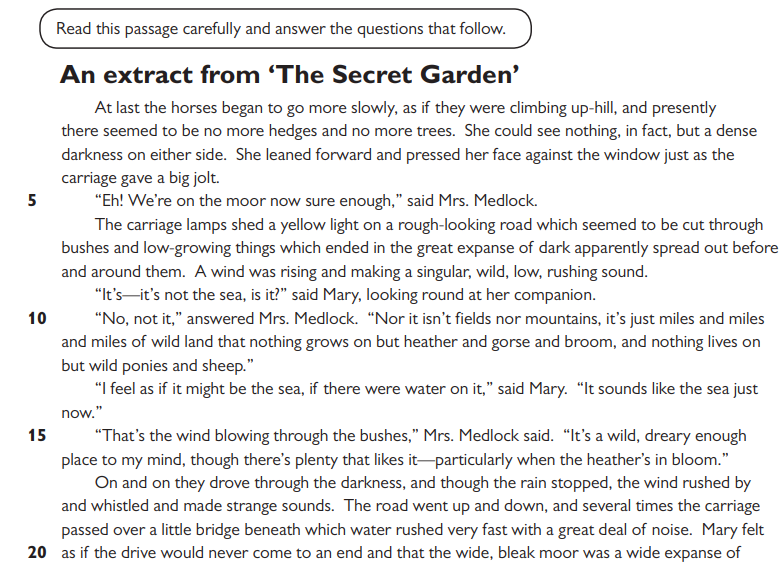 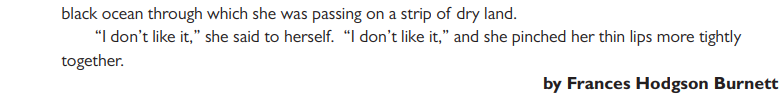 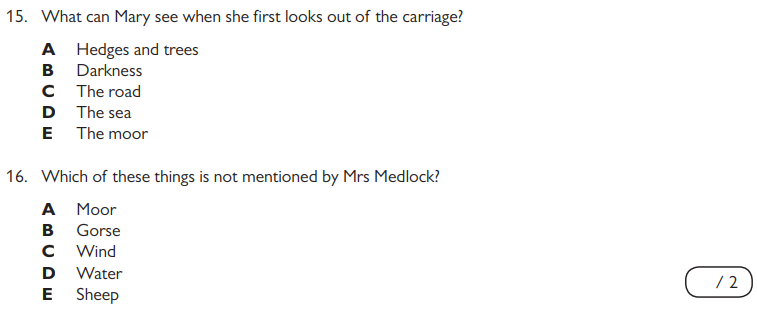 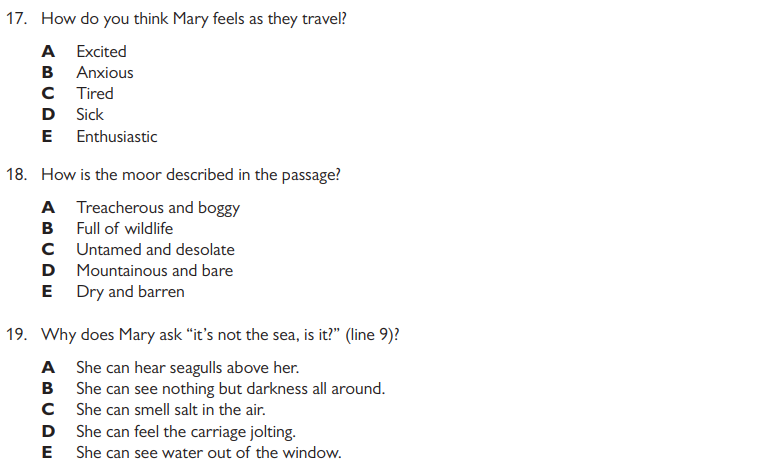 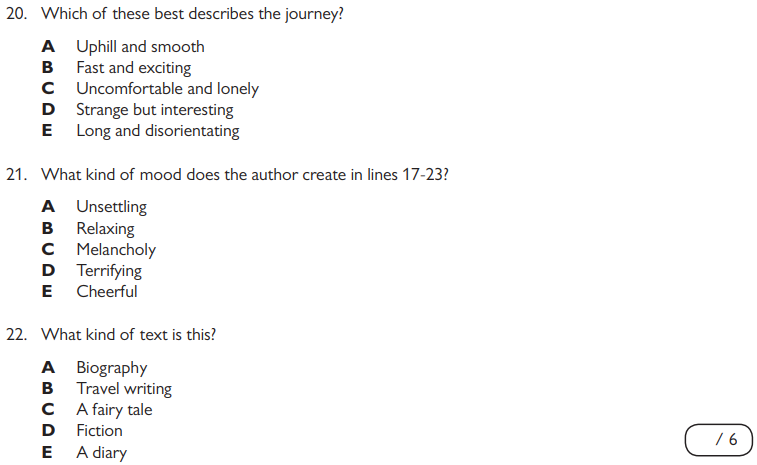 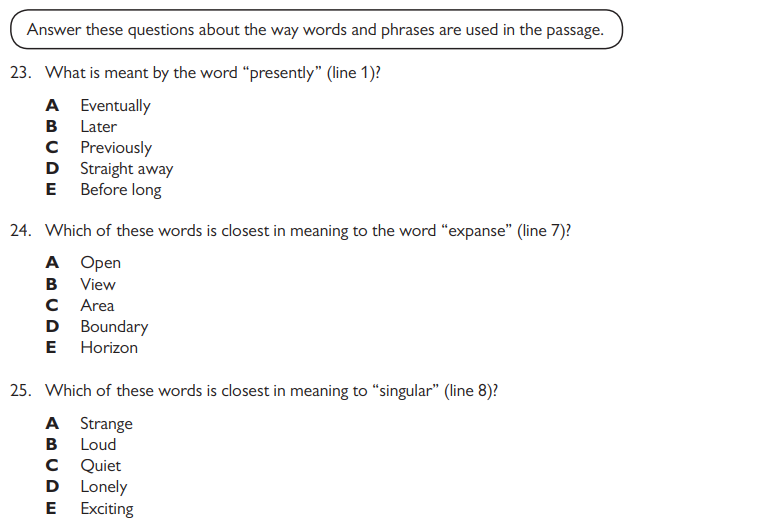 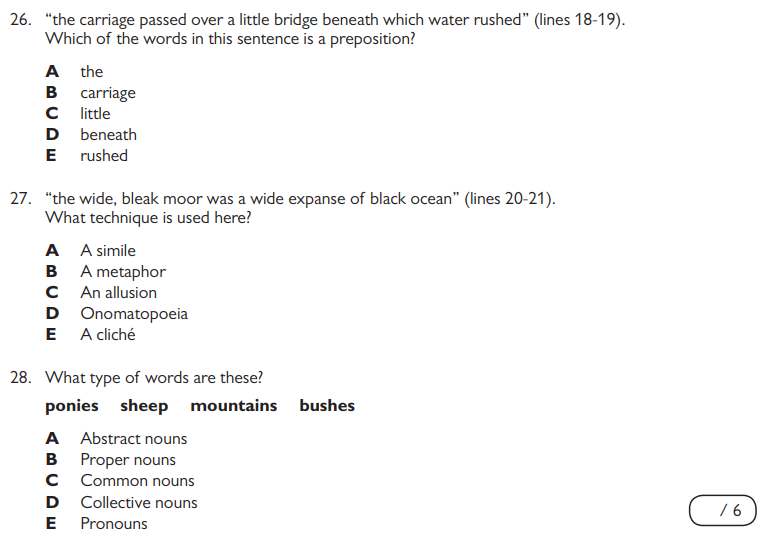 Find the answers below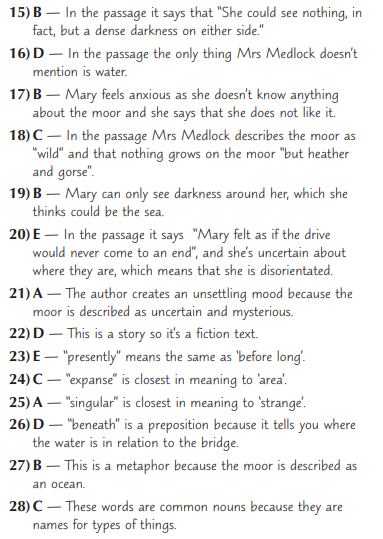 